Veilder for å opprette bruker og logge inn på VB suiteVed førstegangs pålogging – koble deg opp til skolens nettverk «eduroam» Bruk Chrome, safari eller Edge. Se evnt. «system requirements»Deretter går du til SimFredrikstad sin nettside. Under «læringsverktøy» finner du lenken inn til Visible Body suite» klikk deg inn her.Her vil du først måtte opprette en bruker. Bruk din «hiof e-post» når du registrerer deg.Dette gjør du ved å klikke på «sign up» Da skal dette bilde vises: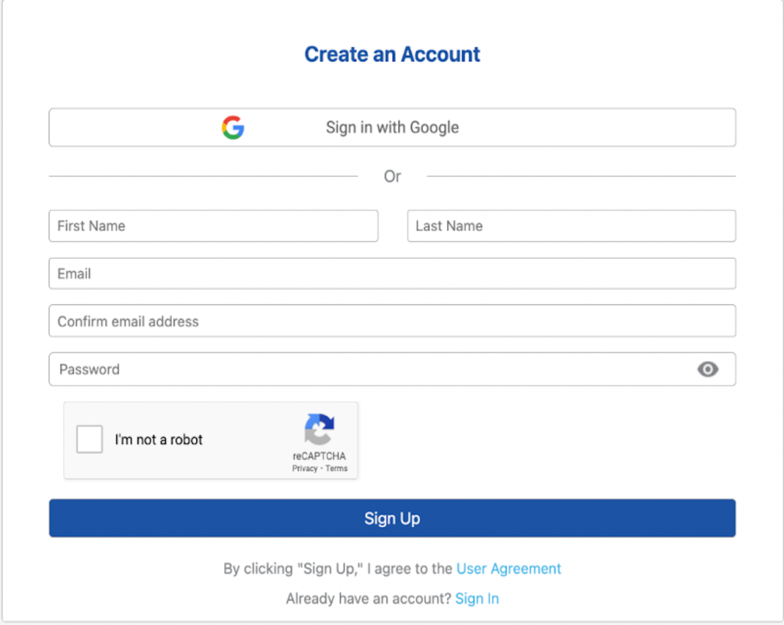 Etter du har registrert deg kan du logge inn på Visible body suite. Du vil da se bildet nedenfor, hvor du skal klikke på den gule knappen «launch» 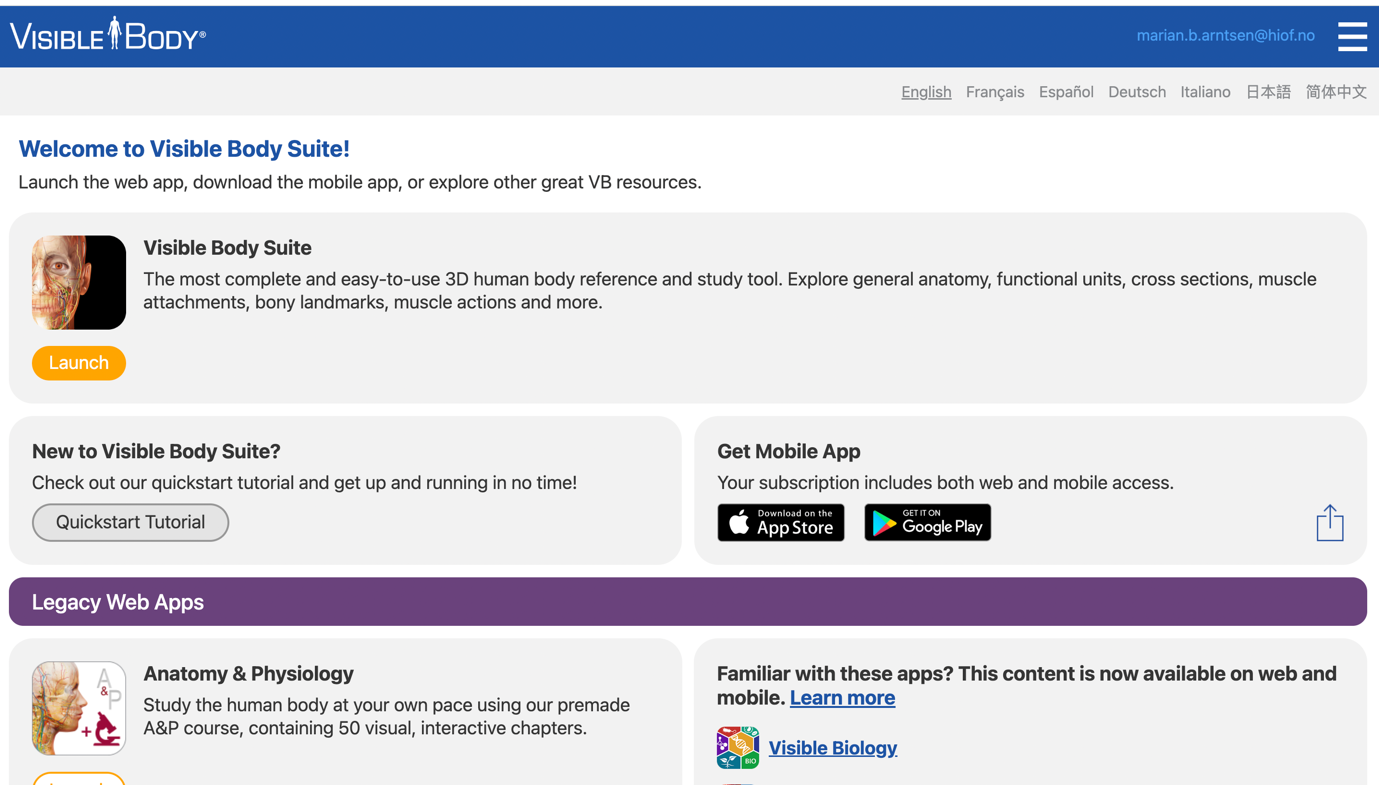 Om du ønsker å laste ned VB suite som applikasjon på mobilen, følger du punkt 1 og 2 på mobilen. Når du kommer til bildet under punkt 4. klikker du på «appstore» (iphone) eller «google play» (android). Da vil du bli dirigert videre for å kunne laste ned applikasjonen til din mobil.Har du spørsmål om VPN les mer HER, eller ta kontakt med It helpdesk på campus.Anbefaler å søke på Visible body sin youtube kanal for mange nyttige instruksjonsvideoer. Blant annet «getting started»